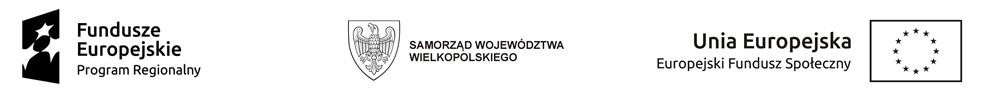 FORMULARZ ZGŁOSZENIAProjekt "Właściwy kurs - Kompleksowy program aktywizacji społeczno - zawodowej"
nr projektu RPWP.07.01.02-30-0033/16 współfinansowany ze środków Unii Europejskiej w ramach Europejskiego Funduszu Społecznego, realizowany przez Partnera Wiodącego - Fundację Partycypacji Społecznej oraz Profesja CAZ Sp.z o.o. - PartneraFundacja Partycypacji Społecznej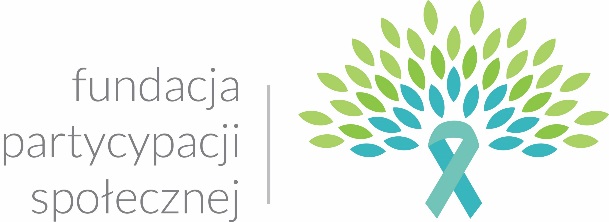            ul. Sportowa 24a	89-310 Łobżenicae-mail: biuro@fundacja-spoleczna.pl
www.fundacja-spoleczna.plDANE UCZESTNIKA SZKOLENIA - PROSIMY O WYPEŁNIENIE WYŁĄCZNIE BIAŁYCH PÓLDANE UCZESTNIKA SZKOLENIA - PROSIMY O WYPEŁNIENIE WYŁĄCZNIE BIAŁYCH PÓLDANE UCZESTNIKA SZKOLENIA - PROSIMY O WYPEŁNIENIE WYŁĄCZNIE BIAŁYCH PÓLDANE UCZESTNIKA SZKOLENIA - PROSIMY O WYPEŁNIENIE WYŁĄCZNIE BIAŁYCH PÓLDANE UCZESTNIKA SZKOLENIA - PROSIMY O WYPEŁNIENIE WYŁĄCZNIE BIAŁYCH PÓLDANE UCZESTNIKA SZKOLENIA - PROSIMY O WYPEŁNIENIE WYŁĄCZNIE BIAŁYCH PÓLDANE UCZESTNIKA SZKOLENIA - PROSIMY O WYPEŁNIENIE WYŁĄCZNIE BIAŁYCH PÓLDANE UCZESTNIKA SZKOLENIA - PROSIMY O WYPEŁNIENIE WYŁĄCZNIE BIAŁYCH PÓLDANE UCZESTNIKA SZKOLENIA - PROSIMY O WYPEŁNIENIE WYŁĄCZNIE BIAŁYCH PÓLDANE UCZESTNIKA SZKOLENIA - PROSIMY O WYPEŁNIENIE WYŁĄCZNIE BIAŁYCH PÓLDANE UCZESTNIKA SZKOLENIA - PROSIMY O WYPEŁNIENIE WYŁĄCZNIE BIAŁYCH PÓLDANE UCZESTNIKA SZKOLENIA - PROSIMY O WYPEŁNIENIE WYŁĄCZNIE BIAŁYCH PÓLDANE UCZESTNIKA SZKOLENIA - PROSIMY O WYPEŁNIENIE WYŁĄCZNIE BIAŁYCH PÓLDANE UCZESTNIKA SZKOLENIA - PROSIMY O WYPEŁNIENIE WYŁĄCZNIE BIAŁYCH PÓLDANE UCZESTNIKA SZKOLENIA - PROSIMY O WYPEŁNIENIE WYŁĄCZNIE BIAŁYCH PÓL1.  Imię (imiona) i nazwisko2. PESEL3.  Data urodzenia3.  Data urodzenia3. Płeć Kobieta   Mężczyzna Kobieta   Mężczyzna Kobieta   Mężczyzna Kobieta   Mężczyzna Kobieta   Mężczyzna Kobieta   Mężczyzna Kobieta   Mężczyzna Kobieta   Mężczyzna Kobieta   Mężczyzna Kobieta   Mężczyzna Kobieta   Mężczyzna6. Wiek.................……………… lat.................……………… lat4.  Adres zamieszkaniaWojewództwo:Województwo:Województwo:Województwo:Województwo:Województwo:Województwo:Województwo:Województwo:Województwo:Województwo:Województwo:Województwo:Województwo:4.  Adres zamieszkaniaPowiat:Powiat:Powiat:Powiat:Powiat:Powiat:Powiat:Powiat:Powiat:Powiat:Powiat:Powiat:Powiat:Powiat:4.  Adres zamieszkaniaGmina:Gmina:Gmina:Gmina:Gmina:Gmina:Gmina:Gmina:Gmina:Gmina:Gmina:Gmina:Gmina:Gmina:4.  Adres zamieszkaniaMiejscowość:Miejscowość:Miejscowość:Miejscowość:Miejscowość:Miejscowość:Miejscowość:Miejscowość:Miejscowość:Miejscowość:Miejscowość:Miejscowość:Miejscowość:Miejscowość:4.  Adres zamieszkaniaObszar:	 Miasto     WieśObszar:	 Miasto     WieśObszar:	 Miasto     WieśObszar:	 Miasto     WieśObszar:	 Miasto     WieśObszar:	 Miasto     WieśObszar:	 Miasto     WieśObszar:	 Miasto     WieśObszar:	 Miasto     WieśObszar:	 Miasto     WieśObszar:	 Miasto     WieśObszar:	 Miasto     WieśObszar:	 Miasto     WieśObszar:	 Miasto     Wieś4.  Adres zamieszkaniaUlica:	nr budynku:	nr lokalu:Ulica:	nr budynku:	nr lokalu:Ulica:	nr budynku:	nr lokalu:Ulica:	nr budynku:	nr lokalu:Ulica:	nr budynku:	nr lokalu:Ulica:	nr budynku:	nr lokalu:Ulica:	nr budynku:	nr lokalu:Ulica:	nr budynku:	nr lokalu:Ulica:	nr budynku:	nr lokalu:Ulica:	nr budynku:	nr lokalu:Ulica:	nr budynku:	nr lokalu:Ulica:	nr budynku:	nr lokalu:Ulica:	nr budynku:	nr lokalu:Ulica:	nr budynku:	nr lokalu:4.  Adres zamieszkaniaKod pocztowy:Kod pocztowy:Kod pocztowy:Kod pocztowy:Kod pocztowy:Kod pocztowy:Kod pocztowy:Kod pocztowy:Kod pocztowy:Kod pocztowy:Kod pocztowy:Kod pocztowy:Kod pocztowy:Kod pocztowy:5. Telefon kontaktowy6. E-mail7. Wykształcenie Brak (brak formalnego wykształcenia) Brak (brak formalnego wykształcenia) Brak (brak formalnego wykształcenia) Brak (brak formalnego wykształcenia) Brak (brak formalnego wykształcenia) Brak (brak formalnego wykształcenia) Brak (brak formalnego wykształcenia) Brak (brak formalnego wykształcenia) Brak (brak formalnego wykształcenia) Brak (brak formalnego wykształcenia) Brak (brak formalnego wykształcenia) Brak (brak formalnego wykształcenia) Brak (brak formalnego wykształcenia) Brak (brak formalnego wykształcenia)7. Wykształcenie Podstawowe Podstawowe Podstawowe Podstawowe Podstawowe Podstawowe Podstawowe Podstawowe Podstawowe Podstawowe Podstawowe Podstawowe Podstawowe Podstawowe7. Wykształcenie Gimnazjalne Gimnazjalne Gimnazjalne Gimnazjalne Gimnazjalne Gimnazjalne Gimnazjalne Gimnazjalne Gimnazjalne Gimnazjalne Gimnazjalne Gimnazjalne Gimnazjalne Gimnazjalne7. Wykształcenie Ponadgimnazjalne (kształcenie ukończone na poziomie szkoły średniej) Ponadgimnazjalne (kształcenie ukończone na poziomie szkoły średniej) Ponadgimnazjalne (kształcenie ukończone na poziomie szkoły średniej) Ponadgimnazjalne (kształcenie ukończone na poziomie szkoły średniej) Ponadgimnazjalne (kształcenie ukończone na poziomie szkoły średniej) Ponadgimnazjalne (kształcenie ukończone na poziomie szkoły średniej) Ponadgimnazjalne (kształcenie ukończone na poziomie szkoły średniej) Ponadgimnazjalne (kształcenie ukończone na poziomie szkoły średniej) Ponadgimnazjalne (kształcenie ukończone na poziomie szkoły średniej) Ponadgimnazjalne (kształcenie ukończone na poziomie szkoły średniej) Ponadgimnazjalne (kształcenie ukończone na poziomie szkoły średniej) Ponadgimnazjalne (kształcenie ukończone na poziomie szkoły średniej) Ponadgimnazjalne (kształcenie ukończone na poziomie szkoły średniej) Ponadgimnazjalne (kształcenie ukończone na poziomie szkoły średniej)7. Wykształcenie Policealne (kształcenie ukończone na poziomie wyższym niż kształcenie na poziomie szkoły średniej, które jednocześnie nie jest wykształceniem wyższym) Policealne (kształcenie ukończone na poziomie wyższym niż kształcenie na poziomie szkoły średniej, które jednocześnie nie jest wykształceniem wyższym) Policealne (kształcenie ukończone na poziomie wyższym niż kształcenie na poziomie szkoły średniej, które jednocześnie nie jest wykształceniem wyższym) Policealne (kształcenie ukończone na poziomie wyższym niż kształcenie na poziomie szkoły średniej, które jednocześnie nie jest wykształceniem wyższym) Policealne (kształcenie ukończone na poziomie wyższym niż kształcenie na poziomie szkoły średniej, które jednocześnie nie jest wykształceniem wyższym) Policealne (kształcenie ukończone na poziomie wyższym niż kształcenie na poziomie szkoły średniej, które jednocześnie nie jest wykształceniem wyższym) Policealne (kształcenie ukończone na poziomie wyższym niż kształcenie na poziomie szkoły średniej, które jednocześnie nie jest wykształceniem wyższym) Policealne (kształcenie ukończone na poziomie wyższym niż kształcenie na poziomie szkoły średniej, które jednocześnie nie jest wykształceniem wyższym) Policealne (kształcenie ukończone na poziomie wyższym niż kształcenie na poziomie szkoły średniej, które jednocześnie nie jest wykształceniem wyższym) Policealne (kształcenie ukończone na poziomie wyższym niż kształcenie na poziomie szkoły średniej, które jednocześnie nie jest wykształceniem wyższym) Policealne (kształcenie ukończone na poziomie wyższym niż kształcenie na poziomie szkoły średniej, które jednocześnie nie jest wykształceniem wyższym) Policealne (kształcenie ukończone na poziomie wyższym niż kształcenie na poziomie szkoły średniej, które jednocześnie nie jest wykształceniem wyższym) Policealne (kształcenie ukończone na poziomie wyższym niż kształcenie na poziomie szkoły średniej, które jednocześnie nie jest wykształceniem wyższym) Policealne (kształcenie ukończone na poziomie wyższym niż kształcenie na poziomie szkoły średniej, które jednocześnie nie jest wykształceniem wyższym)7. Wykształcenie Wyższe Wyższe Wyższe Wyższe Wyższe Wyższe Wyższe Wyższe Wyższe Wyższe Wyższe Wyższe Wyższe Wyższe7. Wykształcenie W trakcie studiów w trybie zaocznym lub wieczorowym W trakcie studiów w trybie zaocznym lub wieczorowym W trakcie studiów w trybie zaocznym lub wieczorowym W trakcie studiów w trybie zaocznym lub wieczorowym W trakcie studiów w trybie zaocznym lub wieczorowym W trakcie studiów w trybie zaocznym lub wieczorowym W trakcie studiów w trybie zaocznym lub wieczorowym W trakcie studiów w trybie zaocznym lub wieczorowym W trakcie studiów w trybie zaocznym lub wieczorowym W trakcie studiów w trybie zaocznym lub wieczorowym W trakcie studiów w trybie zaocznym lub wieczorowym W trakcie studiów w trybie zaocznym lub wieczorowym W trakcie studiów w trybie zaocznym lub wieczorowym W trakcie studiów w trybie zaocznym lub wieczorowym8.  Status na rynku pracy  w chwili przystąpienia do projektu Osoba bezrobotna zarejestrowana w ewidencji urzędu pracy, kwalifikująca się do III profilu pomocyW tym długotrwale bezrobotna:TAK     NIE Osoba bezrobotna zarejestrowana w ewidencji urzędu pracy, kwalifikująca się do III profilu pomocyW tym długotrwale bezrobotna:TAK     NIE Osoba bezrobotna zarejestrowana w ewidencji urzędu pracy, kwalifikująca się do III profilu pomocyW tym długotrwale bezrobotna:TAK     NIE Osoba bezrobotna zarejestrowana w ewidencji urzędu pracy, kwalifikująca się do III profilu pomocyW tym długotrwale bezrobotna:TAK     NIE Osoba bezrobotna zarejestrowana w ewidencji urzędu pracy, kwalifikująca się do III profilu pomocyW tym długotrwale bezrobotna:TAK     NIE Osoba bezrobotna zarejestrowana w ewidencji urzędu pracy, kwalifikująca się do III profilu pomocyW tym długotrwale bezrobotna:TAK     NIE Osoba bezrobotna zarejestrowana w ewidencji urzędu pracy, kwalifikująca się do III profilu pomocyW tym długotrwale bezrobotna:TAK     NIE Osoba bezrobotna zarejestrowana w ewidencji urzędu pracy, kwalifikująca się do III profilu pomocyW tym długotrwale bezrobotna:TAK     NIE Osoba bezrobotna zarejestrowana w ewidencji urzędu pracy, kwalifikująca się do III profilu pomocyW tym długotrwale bezrobotna:TAK     NIE Osoba bezrobotna zarejestrowana w ewidencji urzędu pracy, kwalifikująca się do III profilu pomocyW tym długotrwale bezrobotna:TAK     NIE Osoba bezrobotna zarejestrowana w ewidencji urzędu pracy, kwalifikująca się do III profilu pomocyW tym długotrwale bezrobotna:TAK     NIE Osoba bezrobotna zarejestrowana w ewidencji urzędu pracy, kwalifikująca się do III profilu pomocyW tym długotrwale bezrobotna:TAK     NIE Osoba bezrobotna zarejestrowana w ewidencji urzędu pracy, kwalifikująca się do III profilu pomocyW tym długotrwale bezrobotna:TAK     NIE Osoba bezrobotna zarejestrowana w ewidencji urzędu pracy, kwalifikująca się do III profilu pomocyW tym długotrwale bezrobotna:TAK     NIE osoba bierna zawodowo, w tym: oświadczam, że planuję wejście/powrót na rynek pracy oświadczam, że nie planuję wejścia/powrotu na rynek pracy9. Status uczestnika projektu w chwili przystąpienia do projektuosoba należąca do mniejszości narodowej lub etnicznej, migrant, osoba obcego pochodzeniaODMOWA PODANIA DANYCH	TAK     NIEosoba bezdomna lub dotknięta wykluczeniem z dostępu do mieszkań TAK     NIEosoba przebywająca w gospodarstwie domowym bez osób pracujących TAK     NIEw tym: w gospodarstwie domowym z dziećmi pozostającymi na utrzymaniu TAK     NIEosoba żyjąca w gospodarstwie składającym się z jednej osoby dorosłej i dzieci TAK     NIEOsoba korzystająca z Programu Operacyjnego Pomoc Żywnościowa TAK     NIEosoba w innej niekorzystnej sytuacji społecznej (innej niż wymienione wyżej) TAK     NIE10. Oświadczenia UczestnikaOświadczam, że posiadam orzeczenie o niepełnosprawności TAK     NIEJeżeli tak, proszę zaznaczyć stopień niepełnosprawności  osoba z orzeczonym lekkim stopniem niepełnosprawności osoba z orzeczonym umiarkowanym stopniem niepełnosprawności osoba z orzeczonym znacznym stopniem niepełnosprawnościTyp niepełnosprawności:……………………………………………………………………………………………………………………………………………………………  Oświadczam, że jestem osobą zagrożoną ubóstwem lub wykluczeniem społecznym lub kwalifikującą     się do objęcia wsparciem z pomocy społecznej TAK     NIEOświadczam, że jestem osobą/członkiem z rodziny spełniającej/ą przesłankę ubóstwa, tj. osobą doświadczającą wielokrotnego wykluczenia społecznego rozumianego jako wykluczenie 
z powodu więcej niż jednej przesłanki, o których mowa w Wytycznych w zakresie realizacji przedsięwzięć w obszarze włączenia społecznego i zwalczania ubóstwa z wykorzystaniem środków  EFS i EFRR na lata 2014-2020  TAK     NIE   11. Oświadczenie Wyrażam zgodę na wprowadzenie do bazy danych i przetwarzanie moich danych osobowych obecnie i w przyszłości przez Fundację Partycypacji Społecznej oraz organy administracji rządowej oraz samorządowej lub upoważnione przez nie instytucje (zgodnie z przepisami ustawy z dnia    29 sierpnia 1997r. o ochronie danych osobowych – Dz. U. nr 101 z 2002 r. poz. 926 z późniejszymi zmianami) – w celach związanych z realizacją, monitoringiem, kontrolą i ewaluacją projektu współfinansowanego ze środków Europejskiego Funduszu Społecznego i budżetu państwa. Oświadczam, że zapoznałem/-am i akceptuję Regulamin rekrutacji i Regulamin warunków uczestnictwa.12. Data i miejsce sporządzenia formularza13. Podpis Uczestnika14. Poziom przyznanego wsparcia  indywidualne wsparcie doradczo – szkoleniowe (70UP)  warsztaty grupowe z doradcą zawodowym i psychologiem (70UP)  odbycie szkoleń/kursów (49UP)  staż zawodowy (49UP)15. Data rozpoczęcia udziału w	projekcie	(należy wpisać datę pierwszego wsparcia).........................................................................................16. Data zakończenia udziału w projekcie (należy wpisać ostatni dzień danej osoby w projekcie).........................................................................................17. Zakończenie udziału osoby we wsparciu zgodnie z zaplanowaną dla niej ścieżką uczestnictwa Tak	 Nie18. Powód wycofania się z proponowanej formy wsparcia		(należy wypełnić na podstawie deklaracji uczestnika bądź	informacji posiadanych			przez projektodawcę) Podjęcie zatrudnienia Podjęcie nauki Inne